УКРАЇНАЧЕРНІГІВСЬКА  МІСЬКА  РАДАВИКОНАВЧИЙ  КОМІТЕТ. Чернігів, вул. Магістратська, 7_______________________________________тел 77-48-08ПРОТОКОЛ № 25			засідання виконавчого комітету міської радим. Чернігів							Розпочато засідання о 14.00                                                                                              Закінчено засідання о 14.20                                                                                                    26 квітня 2024 рокуЗаступник міського голови				            Олександр АТРОЩЕНКОЗаступник міського голови –керуючий справами виконкому			            Сергій ФЕСЕНКО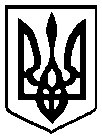                                                 Брали участь у засіданні:                                                Брали участь у засіданні:                                                Брали участь у засіданні:Головує:Головує:Атрощенко О. А.Атрощенко О. А.заступник міського головиЧлени виконавчого комітету міської ради:Антошин В. Л.Антошин В. Л.громадський діячІванченко В. Г.Іванченко В. Г.директор ТОВ «Поліський інжиніринг»Лисенко О. Ю.Лисенко О. Ю.начальник фінансового управління міської радиПекур В. О.Пекур В. О.заступник міського головиФесенко С. І.Фесенко С. І.заступник міського голови – керуючий справами виконкомуВідсутні члени виконавчого комітетуміської ради:Геращенко В. М.Геращенко В. М.заступник міського голови Коптель І. Г.Коптель І. Г.директор Чернігівської філії АТ «УКРТЕЛЕКОМ»Ломако О. А.Ломако О. А.секретар міської ради Запрошені на засідання виконавчого комітетуміської ради:Гаценко О. О.Гаценко О. О.- заступник начальника юридичного відділу міської ради  (1 - 2)Відповідно до Закону України «Про запобігання корупції» ніхто з членів виконавчого комітету міської ради не повідомив про реальний або потенційний конфлікт інтересівВідповідно до Закону України «Про запобігання корупції» ніхто з членів виконавчого комітету міської ради не повідомив про реальний або потенційний конфлікт інтересівВідповідно до Закону України «Про запобігання корупції» ніхто з членів виконавчого комітету міської ради не повідомив про реальний або потенційний конфлікт інтересів1. СЛУХАЛИ:	Про затвердження Плану заходів щодо реалізації результатів державного фінансового аудиту бюджету Чернігівської міської територіальної громади Чернігівської області за період з 01.04.2021 по 30.06.2023 рокуПро затвердження Плану заходів щодо реалізації результатів державного фінансового аудиту бюджету Чернігівської міської територіальної громади Чернігівської області за період з 01.04.2021 по 30.06.2023 рокуДоповідала:                                            Лисенко О. Ю.Виступили:                                             Гаценко О. О.                                                                 Атрощенко О. А.   Доповідала:                                            Лисенко О. Ю.Виступили:                                             Гаценко О. О.                                                                 Атрощенко О. А.   ГОЛОСУВАЛИ:Членам виконавчого комітету міської ради було доведено про те, що є погодження із зауваженням начальника Чернігівської міської військової адміністрації Чернігівського району Чернігівської області. Зауваження доведені до розробника проекту рішення для відповідного реагування  "ЗА" – одноголосноЧленам виконавчого комітету міської ради було доведено про те, що є погодження із зауваженням начальника Чернігівської міської військової адміністрації Чернігівського району Чернігівської області. Зауваження доведені до розробника проекту рішення для відповідного реагування  "ЗА" – одноголосноВИРІШИЛИ:Рішення № 256 додаєтьсяРішення № 256 додається2. СЛУХАЛИ:	Про затвердження Плану заходів щодо наповнення бюджету Чернігівської міської територіальної громади, вишукання додаткових джерел надходжень до нього, дотримання жорсткого режиму економії бюджетних коштів та посилення фінансово-бюджетної дисципліни у 2024 році Про затвердження Плану заходів щодо наповнення бюджету Чернігівської міської територіальної громади, вишукання додаткових джерел надходжень до нього, дотримання жорсткого режиму економії бюджетних коштів та посилення фінансово-бюджетної дисципліни у 2024 році Доповідала:                                            Лисенко О. Ю.Виступили:                                             Антошин В. Л.                                                                 Пекур В. О.                                                                 Атрощенко О. А. Заступник міського голови Атрощенко О. А. дав доручення в.о. директору КП «Міськсвітло» міської ради Куниці Є. В., заступнику начальника управління житлово-комунального господарства міської ради Черненко А. В. забезпечити контроль за ефективним використанням електроенергії                        з метою зменшення навантаження на електричні мережі міста шляхом впровадження енергозберігаючих заходів.Доповідала:                                            Лисенко О. Ю.Виступили:                                             Антошин В. Л.                                                                 Пекур В. О.                                                                 Атрощенко О. А. Заступник міського голови Атрощенко О. А. дав доручення в.о. директору КП «Міськсвітло» міської ради Куниці Є. В., заступнику начальника управління житлово-комунального господарства міської ради Черненко А. В. забезпечити контроль за ефективним використанням електроенергії                        з метою зменшення навантаження на електричні мережі міста шляхом впровадження енергозберігаючих заходів.ГОЛОСУВАЛИ:"ЗА" – одноголосно"ЗА" – одноголосноВИРІШИЛИ:Рішення № 257 додаєтьсяРішення № 257 додається